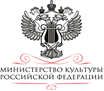 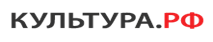 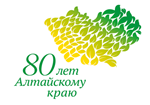 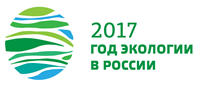 Музеи Алтайского края — участники акцииКГБУ «Алтайский государственный мемориальный музей Г.С. Титова». КГБУ «Всероссийский мемориальный музей-заповедник В.М. Шукшина». МБУК «Историко-краеведческий музей Алтайского края города Алейска». Музей Боевой Славы 35-й отдельной Гвардейской Волгоградско-Киевской, ордена Ленина, Краснознаменной, орденов А. Суворова и М. Кутузова 2-ой степени мотострелковой бригады. Музей истории МБОУ «СОШ № 2 г. Алейска». Музей МБОУ «СОШ № 7 г. Алейска». Музей истории МБОУ ДОД «Центр детского творчества г. Алейска». «Белокурихинский  городской  музей  им.  С.И. Гуляева». МБУ «Бийский краеведческий музей им. В. В. Бианки».  МКУК «Благовещенский краеведческий музей». МБУК «Бурлинский  районный краеведческий музей».МКУК «Районный историко-краеведческий музей им. В.М Комарова». МБУК «Егорьевский межпоселенческий районный историко-краеведческий музей».МКУК «Завьяловский историко-краеведческий музей». МКУК «Залесовский районный краеведческий музей». МБУК «Межпоселенческий краеведческий музей» Заринского района. Музей истории туризма и краеведения г. Заринска МБОУ ДОД «Центр детского творчества». МБУК  «Музей истории развития горного производства имени Акинфия Демидова» города Змеиногорска. «Мемориальный музей М.Т. Калашникова» (филиал КГБУ АГКМ). МБУК «Каменский краеведческий музей». МБУК «Колыванский музей истории камнерезного дела на Алтае». МБУ «Косихинский районный краеведческий  музей». МБУК «Красногорский районный краеведческий музей». МБУК «Кулундинский районный музей». МБУК «Новоалтайский краеведческий музей им. В.Я. Марусина». Выставочный зал ДХШ при КГБОУ СПО «НГХУ».МБУК «Мамонтовский районный краеведческий музей». МБУК «Павловский историко-художественный музей им. Г.Ф. Борунова». МКУ «Петропавловский районный краеведческий музей». МБУК «Поспелихинский районный краеведческий музей». МКУК «Ребрихинский районный краеведческий музей». ММКУК «Родинский музей истории и изобразительного искусства». МБУК «Краеведческий музей» города Рубцовска. МБУК «Муниципальный краеведческий музей Советского района Алтайского края». МБУК «Солонешенский районный краеведческий музей». МБУК «Славгородский городской краеведческий музей». Музей МБОУ «Знаменская СОШ». Музейная комната МБОУ «Нововознесенская СОШ». Филиал МБОУ «Славгородская СОШ»-«Максимовская ООШ». Филиал МБОУ «Славгородская СОШ»-«Архангельская ООШ». Музей МБОУ «Лицей № 17 г. Славгорода». Музей истории села МКОУ «СОШ № 9 г. Славгорода». Музей МКОУ «Пригородная СОШ».Музей МБОУ «Семеновская СОШ». Музей  МБОУ «Селекционная СОШ». Музей  «Сельская завалинка» при МБУК «Первомайский культурно-досуговый центр». МБУК «Тальменский районный краеведческий музей». МБУК «Троицкий районный краеведческий музей». МБУК «Тюменцевский районный историко-краеведческий музей». МБУК «Хабарский историко-краеведческий  музей». МБУК «Чарышский районный краеведческий музей». МКУК «Шелаболихинский районный музей». МКУК «Шипуновский районный краеведческий музей». МБУ «Музей истории г. Яровое». «Мемориальный музей киноактрисы Е.Ф. Савиновой» - филиал КГБУ «Государственный музей истории  литературы, искусства и культуры Алтая». «Мемориальный музей Р.И. Рождественского» - филиал КГБУ «Государственный музей истории литературы, искусства и культуры Алтая». «Мемориальный музей В.С. Золотухина» - филиал КГБУ «Государственный музей истории литературы, искусства и культуры Алтая». Музей русского алфавита и истории письменности «Слово» г. Белокуриха. 